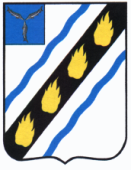 ЗОЛОТОСТЕПСКОЕ  МУНИЦИПАЛЬНОЕ ОБРАЗОВАНИЕСОВЕТСКОГО  МУНИЦИПАЛЬНОГО РАЙОНАСАРАТОВСКОЙ  ОБЛАСТИСОВЕТ ДЕПУТАТОВ(четвертого созыва)РЕШЕНИЕот 30.10.2019  № 60 с.Александровка О внесении изменений в решение Советадепутатов Золотостепского муниципальногообразования от  27.12.2005 № 10Руководствуясь Уставом Золотостепского  муниципального  образования Советского муниципального района, Совет депутатов Золотостепкого  муниципального  образования РЕШИЛ:	1.  Внести  в решение  Совета депутатов Советского  муниципального  образования  от 27.12.2005  № 10  «Об  утверждении  Положения  о  денежном содержании лиц, замещающих должности муниципальной службы в администрации Советского муниципального образования» следующие изменения:- Приложение № 1 Размеры денежного вознаграждения выборных должностных лиц местного самоуправления, осуществляющих свои полномочия на постоянной основе изложить в следующей редакции:«Приложение № 1 к Положению о   денежном  вознаграждении выборных должностных лиц местного самоуправления, осуществляющих свои полномочия на постоянной основе,и денежном содержании лиц, заменяющих муниципальные должности муниципальной службы в органах местного самоуправления Золотостепского муниципального образования»РАЗМЕРЫденежного  вознаграждения  выборных лиц местного самоуправления, осуществляющих свои полномочия на постоянной основе - Приложение № 2 Размеры должностных окладов муниципальных служащих, заменяющих муниципальные должности муниципальной службы в администрации Золотостепского муниципального образования изложить  в следующей редакции:«Приложение № 2 к Положению о   денежном  вознаграждении выборных должностных лиц местного самоуправления, осуществляющих свои полномочия на постоянной основе,и денежном содержании лиц, заменяющих муниципальные должности муниципальной службы в органах местного самоуправления Золотостепского муниципального образования»РАЗМЕРЫдолжностных  окладов  муниципальных  служащих, замещающих муниципальные должности  муниципальной  службы  в  администрации Золотостепского муниципального  образования	- Приложение № 3 Размеры окладов за классные чины, присваиваемые муниципальным служащим в органах местного самоуправления Золотостепского муниципального образования изложить  в следующей редакции:«Приложение № 3 к Положению о   денежном  вознаграждении выборных должностных лиц местного самоуправления, осуществляющих свои полномочия на постоянной основе,и денежном содержании лиц, заменяющих муниципальные должности муниципальной службы в органах местного самоуправления Золотостепского муниципального образования»РАЗМЕРЫокладов за классные чины, присваиваемые муниципальным служащимв органах местного самоуправленияЗолотостепского муниципального образования2. Настоящее решение вступает в силу со дня его опубликования и распространяется на правоотношения с 01 ноября 2019 года.Секретарь Совета депутатов Золотостепского муниципального образования			     Н.И.Штода№п/пНаименование должностиРазмер денежного вознаграждения (рублей)1Глава муниципального образования37809-00№п/пНаименование муниципальной должностиРазмер должностного оклада (рублей)1Главный специалист5449-002Ведущий специалист4939-00Классные чиныОклад за классный чинВысшая группаДействительный муниципальный советник 1 класса2090Действительный муниципальный советник 2 класса2005Действительный муниципальный советник 3 класса1918Главная группаСоветник муниципальной службы 1 класса1832Советник муниципальной службы 2 класса1742Советник муниципальной службы 3 класса1656Ведущая группаМладший советник муниципальной службы 1 класса1569Младший советник муниципальной службы 2 класса1482Младший советник муниципальной службы 3 класса1395Старшая группаРеферент муниципальной службы 1 класса1307Референт муниципальной службы 2 класса1220Референт муниципальной службы 3 класса1134Младшая группаСекретарь муниципальной службы 1 класса1046Секретарь муниципальной службы 2 класса959Секретарь муниципальной службы 3 класса873